COMPAÑÍA CON Europa EternaInicio en MADRID
Madrid / Madrid: 25 Días / 23 Noches
Madrid / Barcelona: 24 Días / 22 Noches
Madrid / Roma: 21 Días / 20 NochesVISITANDO:    MADRID / SAN SEBASTIÁN / BURDEOS / AMBOISE / PARIS / MONT SAINT MICHEL / ROUEN / BRUSELAS / BRUJAS / AMSTERDAM / COLONIA / CRUCERO POR EL RHIN / FRANKFURT / ESTRASBURGO / OBERNAI / ZURICH / LUCERNA / MILAN/ LAGO DI GARDA / VERONA / VENECIA / FLORENCIA / PISA / SIENA / ROMA / MONACO / COSTA AZUL / BARCELONA / VALENCIA / MADRID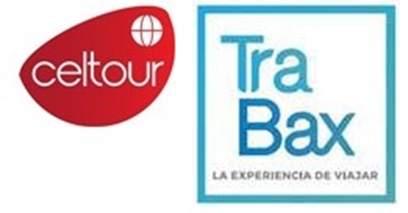 ITINERARIO Día 1º (Martes): AMERICASalida en vuelo intercontinental con destino a Madrid.Día 2º (Miércoles): MADRIDLlegada al aeropuerto y traslado al Hotel. Día libre. “De Madrid al Cielo” es la expresión popular de la ciudad. Alojamiento.Día 3º (Jueves): MADRID Desayuno buffet. Visita Panorámica de la ciudad con guía local: la Puerta de Alcalá, el Parque del Retiro, la Plaza de Colón, la Plaza de la Cibeles, la Gran Vía y la Plaza del Callao. Sugerimos visitar opcionalmente el Estadio Santiago Bernabéu (Visita incluida en el Europack). Tarde libre. Opcional a Toledo con almuerzo. (Visita y almuerzo incluidos en el Europack). Alojamiento.Día 4º (Viernes): MADRID / SAN SEBASTIAN / BURDEOS (662 Km.)Desayuno buffet. Salida hacia San Sebastián, conocida como la Bella Easo, para descubrir la Playa de La Concha. Tiempo libre para almorzar. Continuaremos nuestro viaje hacia tierras francesas para llegar a Burdeos, capital de la Aquitania y reconocida zona vinícola. Alojamiento.Día 5º (Sábado): BURDEOS / AMBOISE / PARIS (616 km.)Desayuno buffet. Por la mañana saldremos hacia París, atravesaremos los campos de Aquitania y del Loira, llegaremos a Amboise, a orillas del rio Loire, donde vivió Leonardo da Vinci, y donde se encuentra el bello Castillo de Amboise que domina la ciudad, (entrada al catillo no incluida). Tiempo libre para almorzar, (Almuerzo incluido en el Europack). Por la tarde continuación a la Isla de Francia y su capital Paris, la Ciudad de la Luz. Alojamiento.Día 6º (Domingo): PARISDesayuno buffet. Visita panorámica con guía local de la ciudad de París: la Ópera, el Museo de Orsay, la Plaza de la Concordia, los Campos Elíseos, el Arco del Triunfo, los Inválidos, etc. A continuación, y de forma opcional podremos realizar un espectacular paseo en barco por el rio Sena a bordo de los conocidos “Bateaux Mouches” (Paseo en Bateaux Mouches incluido en el Europack). A continuación, les recomendamos un almuerzo opcional en un bistró de Montmartre conocido como el Barrio de los Pintores. (Almuerzo incluido en el Europack). Tarde Libre. Esta tarde recomendamos una opcional a la Torre Eiffel. (Subida a la Torre Eiffel 2º piso incluida en el Europack). Alojamiento.Día 7º (Lunes): PARISDesayuno buffet. Día libre para seguir recorriendo esta bella ciudad. Recomendamos realizar por la mañana una excursión opcional al museo del Louvre para visitar las Grandes Colecciones de arqueología y pintura como la Victoria de Samotracia, la Venus de Milo o la Gioconda de Da Vincci entre otros, sin olvidarnos de su fundación medieval. Tarde Libre. Por la noche sugerimos acudir opcionalmente a un espectáculo nocturno de Cabaret típico de la noche Parisina. Alojamiento.Día 8º (Martes): PARIS / MONT SAINT MICHEL / ROUEN (630 Km.)Desayuno buffet. Hoy nos espera un día emocionante donde conoceremos el Mont Saint Michel. Tendremos tiempo libre para recorrer las callejuelas adoquinadas del Mont Saint Michel, para visitar la abadía que se encuentra en la cima de la roca y almuerzo libre. Continuación a Rouen. Alojamiento.Día 9º (Miércoles): ROUEN / BRUSELAS / BRUJAS (440 Km.)Desayuno buffet en el hotel. Salida hacia Bruselas, capital Europea. Tiempo libre para dar un paseo por la Grand Place y acercarnos hasta el famoso Manneken Pis, emblema de la ciudad. Continuaremos hacia Brujas. Les recomendamos opcionalmente navegar por sus mágicos canales, contemplar sus hermosos monumentos, y relajarse en el lago del amor. Alojamiento.Día 10º (Jueves): BRUJAS / AMSTERDAM (260 Km.)Desayuno buffet en el hotel. Visita a pie con guía local por la preciosa ciudad de Brujas, que cuenta con un casco histórico impactante, de cuento de hadas, que permite retroceder en el tiempo hasta la época medieval. Almuerzo opcional (Almuerzo en Brujas incluido en el Europack). Salida hacia Ámsterdam. Alojamiento.Día 11º (Viernes): AMSTERDAMDespués del desayuno buffet salida para efectuar la visita de la Venecia del Norte, a bordo de un barco que nos llevará por sus canales, podremos admirar los distintos monumentos e iglesias con sus fachadas de los siglos XVI y XVII y el puerto antiguo de la ciudad, terminaremos la visita en una fábrica de talla de diamantes. Resto del día libre. Sugerimos hacer opcionalmente una excursión a los pueblos pesqueros de Volendam y Marken con almuerzo.  (Visita a Volendam y Marken y almuerzo incluidos en el Europack).  AlojamientoDía 12º (Sábado): AMSTERDAM / COLONIA / CRUCERO POR EL RHIN /FRANKFURT (476 Km.)Desayuno buffet en el hotel y salida hacia Colonia. Breve parada en esta ciudad de gran belleza que ha crecido en torno al Rhin y de la que se destaca su famosa Catedral, considerada como una obra maestra de la arquitectura gótica mundial, siendo a su vez el edificio más visitado de Alemania y que además cuenta con un lujoso sarcófago donde reposan los cuerpos de los Reyes Magos. Continuaremos nuestro trayecto para embarcar y realizar un maravilloso crucero a lo largo del río Rhin que nos permitirá ver la Roca de Loreley y multitud de castillos y viñedos “verticales” en las laderas del Rhin. Desembarque y continuación del viaje para llegar a Frankfurt, capital financiera de Alemania y cuna de Goethe.  Alojamiento. Para los pasajeros terminando en Ámsterdam. Desayuno buffet. Tiempo libre hasta la hora de realizar su traslado al aeropuerto para tomar su vuelo de regresoDía 13º (Domingo): FRANKFURT / ESTRASBURGO / ZÚRICH (440 km.)Desayuno buffet. Salida hacia Estrasburgo, sede del Parlamento Europeo, es una impresionante ciudad donde se mezcla la cultura francesa y la cultura alemana. Tiempo libre para callejear por sus típicas calles y contemplar su impresionante catedral. Tiempo libre para almorzar. Salida hacia Zúrich, metrópoli fascinante a orillas del lago con vistas a los Alpes. Llegada y alojamiento en los alrededores.Día 14º (Lunes): ZÚRICH / LUCERNA/ MILAN (296 km.)Desayuno buffet. Salida hacia Lucerna, ciudad situada al borde del Lago de los Cuatro Cantones. Tiempo libre para recorrer esta magnífica ciudad y admirar su famoso Puente de la Capilla y la famosa escultura en la pared de roca del León Herido. Tiempo libre para almorzar. (Almuerzo en un típico restaurante incluido en el Europack) Continuaremos recorrido saliendo de Suiza y adentrándonos en Italia, con destino Milán, llegando por la tarde. Alojamiento.Día 15º (Martes): MILAN / LAGO DI GARDA / VERONA / VENECIA (345 Km.) Desayuno buffet. Hoy nos acercaremos al centro de Milán donde tendremos un breve tiempo libre para acercarnos a ver su fascinante Catedral gótica en la Plaza que lleva su nombre Duomo di Milano, y pasear por la Gallería de Vittorio Emanuele II. Salida de Milán hacia el Lago di Garda, a cuyas orillas encontramos poblaciones tan bellas como Sirmione, breve parada y tiempo libre. A continuación, seguiremos viaje hacia Verona donde podremos acercarnos a la Arena y rememorar la bella y romántica historia de Romeo y Julieta. Continuación a Venecia (Mestre). Llegada y alojamiento.Día 16º (Miércoles): VENECIA / FLORENCIA (258 km.)Desayuno buffet. Traslado para tomar el Vaporetto que nos conducirá hasta la Plaza de San Marcos. Visita a pie con guía local por el Puente de los Suspiros, la Basílica de San Marcos, el Palacio Ducal, finalizando en una fábrica de cristal, donde podremos observar el arte del soplado del vidrio. Almuerzo opcional en un restaurante típico en el centro (Almuerzo incluido en el Europack) Tiempo libre en el que le recomendamos opcionalmente dar un paseo en las famosas Góndolas Venecianas. (Paseo en góndola incluido en el Europack).    Continuación a Florencia, llegada y Alojamiento.  Día 17º (Jueves): FLORENCIA Desayuno buffet en el hotel.   Visita panorámica de Florencia, iniciaremos por el mirador de Miguel Ángel, donde disfrutaremos de una espectacular vista del conjunto de la ciudad. Visita a pie con guía local recorriendo los lugares principales: la Piazza del Duomo, donde se encuentra la Catedral de Florencia y la impresionante cúpula de Brunelleschi, el Campanile de Giotto y el Battistero di San Giovanni. Seguiremos hasta el Ponte Vecchio, el lugar con mayor encanto de toda Florencia pasando por la Piazza della Signoria y el Palazzo Vecchio.   Tiempo libre para almorzar por su cuenta  (Almuerzo incluido en el Europack) Les recomendamos recorrer sus maravillosas calles y visitar opcionalmente alguno de sus grandes museos. AlojamientoDía 18º (Viernes): FLORENCIA / PISA / SIENA / ROMA (446 km.)Desayuno buffet en el hotel.  Salida hacia Pisa, para poder conocer la famosa Torre Inclinada situada en la Piazza dei Miracoli junto a la catedral y el Baptisterio. Tiempo libre y salida hacia Siena , la joya de la Toscana, con su Plaza del Campo donde cada año se celebran las tradicionales carreras de caballos durante la Fiesta del Palio. Tiempo libre en Siena antes de continuar nuestra ruta a Roma. Llegada y alojamiento. Día 19º (Sábado): ROMADesayuno buffet en el hotel. Hoy realizaremos la visita panorámica con guía local de la ciudad donde disfrutaremos de sus calles y avenidas, pasando por los lugares más importantes: Plaza de Venecia, Vía Venetto, los Foros Romanos, El Coliseo (exterior), Arco de Constantino, el Castillo de St. Angelo, etc. Recomendamos continuar descubriendo los encantos de esta ciudad y opcionalmente la visita de los Museos Vaticanos, donde nos sorprenderá la famosísima Capilla Sixtina y el exterior de la Basílica de San Pedro. (Visita a los Museos Vaticanos incluida en el Europack). Tiempo libre para almorzar. (Almuerzo incluido en el Europack) Tarde libre donde le recomendamos visitar opcionalmente la Roma Barroca incluyendo la Fontana de Trevi. AlojamientoDía 20º (Domingo): ROMA Desayuno buffet en el hotel. Día libre para seguir recorriendo esta fascinante ciudad o realizar alguna excursión opcional. Recomendamos visitar opcionalmente Nápoles y Capri. Un viaje para disfrutar del Golfo de Nápoles y una de las islas más bonitas y con más fama. Capri enamora por sus maravillosas bellezas naturales, su historia milenaria, su clima suave y su paisaje luminoso. AlojamientoDía 21º (Lunes): ROMA / MÓNACO / COSTA AZUL (725 km.)Desayuno buffet en el hotel. Salida a primera hora de la mañana hasta llegar al Principado de Mónaco, Ciudad de los Príncipes. Visita a pie de la ciudad, verdadero museo a cielo abierto, incluyendo la Plaza del Casino, única en el mundo.  Continuamos hacia la Costa Azul.  Alojamiento.Para los Pasajeros terminando servicios en Roma: Desayuno buffet en el Hotel y traslado al aeropuerto a la hora prevista para tomar su vuelo de salida.Día 22º (Martes): COSTA AZUL / BARCELONA (672 km.)Desayuno buffet en el hotel. Salida para recorrer toda la costa francesa bordeando el Golfo de León, atravesar los Pirineos, y llegar a Barcelona, ciudad que tiene una historia fascinante. Alojamiento.   Día 23º (Miércoles): BARCELONADesayuno buffet en el Hotel. Hoy realizaremos un recorrido panorámico de la ciudad Condal con guía local, pasando por la Sagrada Familia (exterior), la Diagonal, el Paseo de Gracia, Las Ramblas, el Barrio Gótico, la Plaza de España, la Torre Agbar –diseñada por Jean Nouvel- y la montaña de Montjuic desde donde tendremos una impresionante vista panorámica de la ciudad y el puerto. Almuerzo opcional en el Puerto Olímpico (Almuerzo en el Puerto Olímpico incluido en el Europack). Tarde libre para pasear por la ciudad. Recomendamos hacer una visita opcional de la Sagrada Familia o del Camp Nou. Alojamiento.Día 24º (Jueves): BARCELONA / VALENCIA / MADRID (625 km.)Desayuno buffet y salida hacia Valencia una ciudad que cuenta con más de dos mil años de historia y, desde que se fundó en el año 138 a. C., fue hogar de romanos, visigodos y musulmanes. Tiempo libre para visitar su centro histórico, donde destaca la impresionante Catedral, construida sobre un antiguo templo romano que fue posteriormente mezquita, la torre Miguelete, Plaza de la Reina, punto de encuentro de los valencianos, el Palacio de la Seda o el Mercado Central, uno de los más grandes de Europa. En horas de la tarde, continuación a Madrid. Alojamiento.Para los Pasajeros terminando servicios en Barcelona: Desayuno buffet en el Hotel y traslado al aeropuerto a la hora prevista para tomar su vuelo de salida.Día 25º (Sábado): MADRIDDesayuno buffet. Tiempo libre hasta la hora de realizar su traslado al aeropuerto para tomar su vuelo de regreso.NOTA IMPORTANTE:Debido a la celebración de las Olimpiadas entre los meses de julio y setiembre en Paris, el alojamiento podrá ser en ciudades próximas a Paris. Esta circunstancia aplicará suplementos aún por definir.Nota: Debido a eventos, algunas salidas podrán alojarse en Caen en lugar de RouenDebido a condiciones meteorológicas, el Crucero por el Rhin no operará de noviembre a febreroPRECIO POR PERSONA en Dólares USAEn Habitación Doble.Europa EternaInicio en MadridEUROPACK Precio por persona:Europa EternaMadrid / Madrid 25 Días 710 $10 Comidas / 7 visitasMadrid / Barcelona 24 Días 710 $10 Comidas / 7 visitasMadrid / Roma 21 Días 670 $9 Comidas / 7 visitas Incluye: COMIDAS• Almuerzo en Toledo• Almuerzo en Amboise• Almuerzo en Montmartre• Almuerzo en Brujas• Almuerzo en Volendam • Almuerzo en Lucerna• Almuerzo en Venecia• Almuerzo en Florencia• Almuerzo en Roma• Almuerzo en BarcelonaVISITAS• Visita Estadio Santiago Bernabéu• Excursión a Toledo• Paseo en Bateaux por el rio Sena• Subida Torre Eiffel 2º Piso• Excursión a Volendam y Marken• Paseo en Góndola• Visita Museos VaticanosEL PRECIO INCLUYETransporte durante todo el recorrido Europeo en unidades homologadas con la norma Europea, con WI-FI incluido y choferes experimentados.Acompañamiento de un Guía correo desde el inicio al fin del programa de viajeTraslados de llegada y salida del aeropuerto a Hotel y viceversaAlojamiento y desayuno Buffet en los Hoteles indicados o de similar categoría Superior.Todas las tasas turísticas en las ciudades de pernocteGuías locales para las visitas de las ciudades tal como se indica en el itinerarioSeguro TOTAL TrabaxEl precio NO incluye.•Tiquetes aéreos nacionales ni internacionales. •Impuestos de aeropuertos•Propinas a guías, choferes, maleteros.•Bebidas con las comidas. •Visitas y comidas mencionadas como incluidas en el Euro Pack  (costo adicional).•Visitas mencionadas como opcionales o las que el guía correo ofrezca para aprovechar el tiempo libre.•Gastos bancarios del 2% •Gastos de visados. •Gastos de índole personal como llamadas telefónicas, lavado y planchado de ropas, lavandería y gastos personales en el hotel (la mayoría de hoteles exigirán una tarjeta de crédito de garantía por estos servicios).•Seguro médico se recomienda viajar con uno con cobertura mundial. •En general ningún servicio que no esté claramente especificado en el presente itinerario.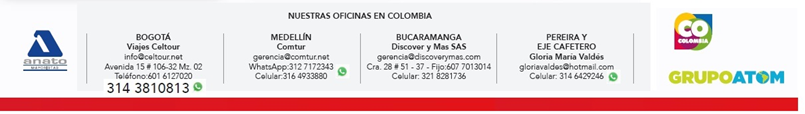 Salidas de América a Madrid (Martes)Salidas de América a Madrid (Martes)Salidas de América a Madrid (Martes)2024Abril162330Mayo07142128Junio04111825Julio0209162330Agosto06132027Setiembre03101724Octubre108152229Noviembre05121926Diciembre03101724312025Enero07142128Febrero04111825Marzo0411HOTELES PREVISTOS o similaresHOTELES PREVISTOS o similaresHOTELES PREVISTOS o similaresCiudadesHoteles categoría Primera / Turista SuperiorHoteles categoría Primera / Turista SuperiorMadridMURALTOPBurdeosB&B BORDEAUX CENTRE GARE SAINT JEANPParisNOVOTEL PARIS ESTPRouen / CaenCITY´O APPART HOTEL CAENTSBrujasGREEN PARKPÁmsterdamHIEX AMSTERDAM NORTH RIVERSIDEPFrankfurtHOLIDAY INN EXPRESS FRANKFURT MESSEPZúrichMERCURE ZURICH CITYPMilánBELSTAY MILANO ASSAGO / BELSTAY MILANO LINATEPVeneciaBELSTAY VENECIA MESTREPFlorenciaNOVOTEL FIRENZE NORDPRomaGRAND HOTEL FELMINGPCosta AzulAMARANTE (CANNES)PBarcelonaCATALONIA PARK PUTXET / HAMPTON BY HILTON BARCELONA FIRA GRAN VIAPMadridELBA MADRID ALCALÁ / AGUMARPTour 2024 / 2025CatAbril 02 /Junio 18Junio 25 /Agosto 20Agosto 27 /Octubre 22Octubre 29 /Marzo 11Supl IndivMadrid / Madrid 25 DíasSuperior3.2753.2353.2752.9101.605Madrid / Barcelona 24 DíasSuperior3.1803.1403.1802.8251.725Madrid / Roma 21 DíasSuperior2.9652.9102.9652.6501.535